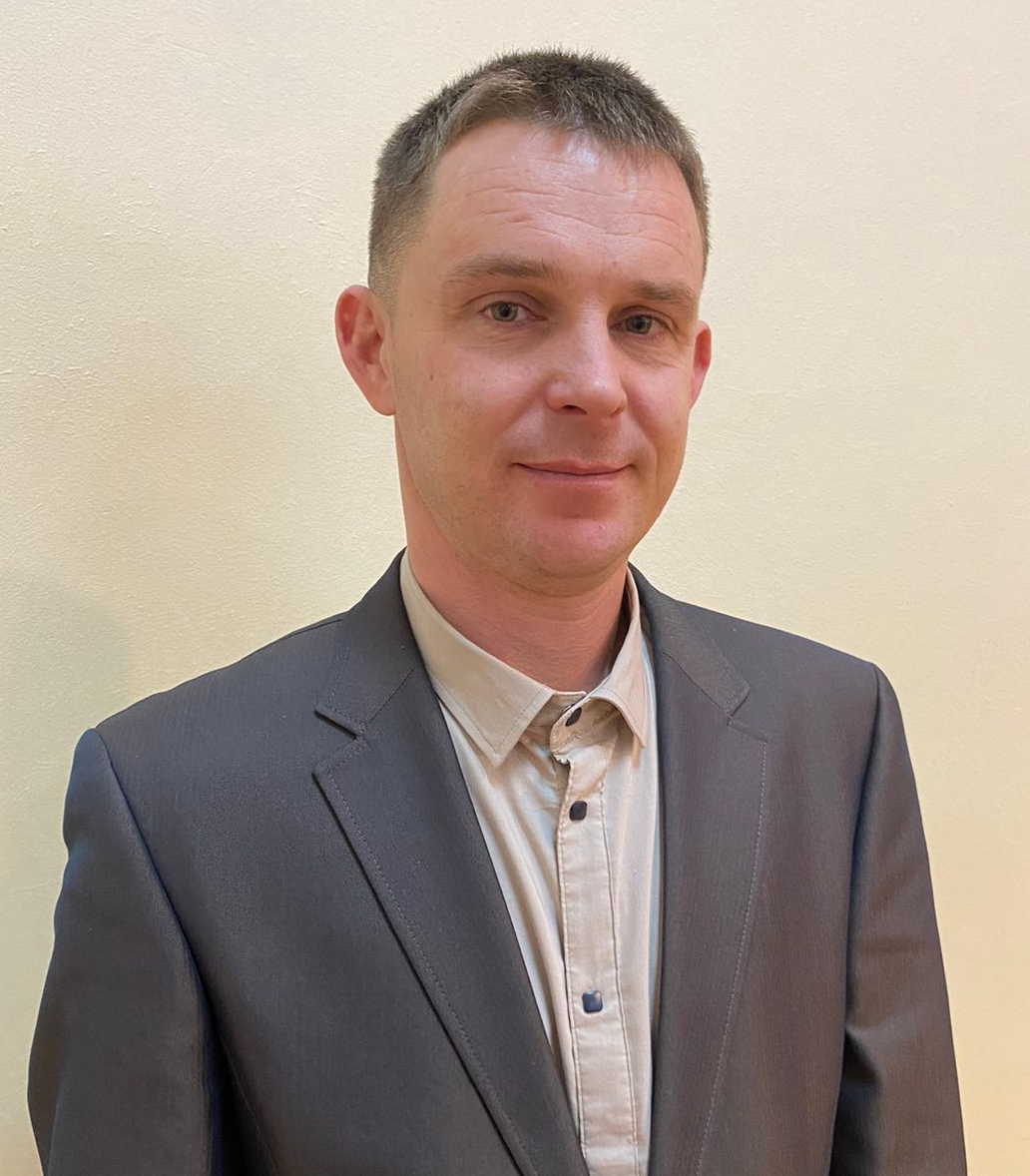 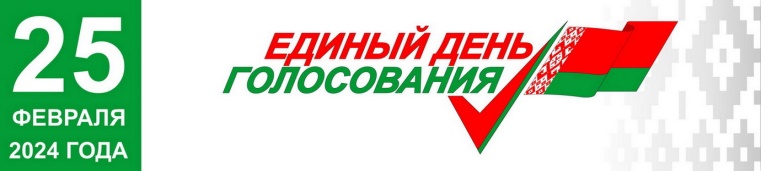                ДОМОРАЦКОГО      ВАДИМА ВИКТОРОВИЧАРодился 16 января 1986 г. в городском поселке Бешенковичи Бешенковичского района. В г.п.Бешенковичи проживаю с 1986 г. Образование высшее. В 2011 г. окончил Белорусскую государственную сельскохозяйственную  академию  по специальности инженер.С 2011 г. начал свою трудовую деятельность в колхозе                            ЧСУП «АСБ Агро-Новатор»  в качестве мастера ремонтного участка.В 2013 г. переведен в ЧУСП «АгроВитВин» в качестве заместителя директора по производству.С 2014 г. в ОАО «Бешенковичи агросервис» в качестве заместителя директора по производству.В 2015 г. переведен в ОАО «Бочейково-Агро» в качестве директора.С 2016 г. работал в филиале АТП №21 ОАО «Витебскоблавтотранс» в качестве инженера по техническому осмотру транспортных средств.С 2021 г. и по настоящее - начальника участка Бешенковичи колонны автомобильной ОАО «Витебскоблавтотранс».          Женат, воспитываю двоих детей.Уважаемые избиратели!             Выражаю вам искреннюю благодарность за доверие и поддержку, оказанные мне при выдвижении кандидатом в депутаты районного Совета депутатов по Чкаловскому избирательному округу № 10.              Почему иду в депутаты? Имею определенные знания и практический опыт работы с различными категориями граждан. Будучи человеком неравнодушным ко всему происходящему, чувствую в себе силы и возможности для конкретных решений проблем жителей нашего района.              В полной мере я отдаю себе отчет и понимаю, какую ответственность необходимо возложить на себя и как много необходимо сделать, чтобы воплотить в жизнь наши общие надежды на лучшее. Готов делать все, чтобы мои знания, убеждения, жизненный опыт и гражданская позиция позволили оперативно решать проблемы избирателей.           В основу предвыборной программы легли мои личные жизненные принципы, а также вопросы, возникающие у жителей района.          Опираясь на ваши доверие и поддержку выражаю готовность:- наладить конструктивное взаимодействие с органами власти в интересах избирателей;- направить свои знания, опыт и возможности на защиту прав и интересов избирателей, благоустройство округа;- добиваться решения существующих проблем.           Основные направления моей программы:          ОБЕСПЕЧИВАТЬ правовую и социальную защиту нуждающихся, уделяя особое внимание социально незащищенной категории граждан;           ОКАЗЫВАТЬ всестороннюю поддержку для развития малого и среднего бизнеса, сферы услуг;          РЕАЛИЗОВЫВАТЬ программы благоустройства и развития инфраструктуры городского поселка и сельских населенных пунктов, ремонта дорог и объектов уличной инфраструктуры          УСИЛИТЬ заботу о стариках, ветеранах труда и Великой Отечественной войны;          ОБЕСПЕЧИВАТЬ сохранении историко-культурного наследия;          ПОДДЕРЖИВАТЬ молодежные инициативы.При избрании меня депутатом для жителей Чкаловского избирательного округа № 10 буду добиваться:          - конкретной помощи жителям округа;- качественного обслуживания жителей на селе;- улучшения имиджа нашего региона, с целью привлечения внимания и интереса инвесторов для реализации инвестиционных проектов, создания новых рабочих мест, развития инфраструктуры района;- ремонта дорожного полотна;- реализации молодёжных инициатив и проектов, трудоустройства молодых специалистов, стимулирования молодежи не только заработной платой, но и решением жилищных проблемы;	           - усиления помощи пожилым и одиноким людям.Дорогие земляки! В случае избрания меня депутатом, обещаю своевременно реагировать на обращения и помогать в решении проблем. Для жителей округа я вижу реальные пути решения ежедневных вопросов.Искренне надеюсь на Ваше доверие и поддержку.За нами – будущее нашего района!С уважением, Вадим Доморацкий